Ficha de Inscripción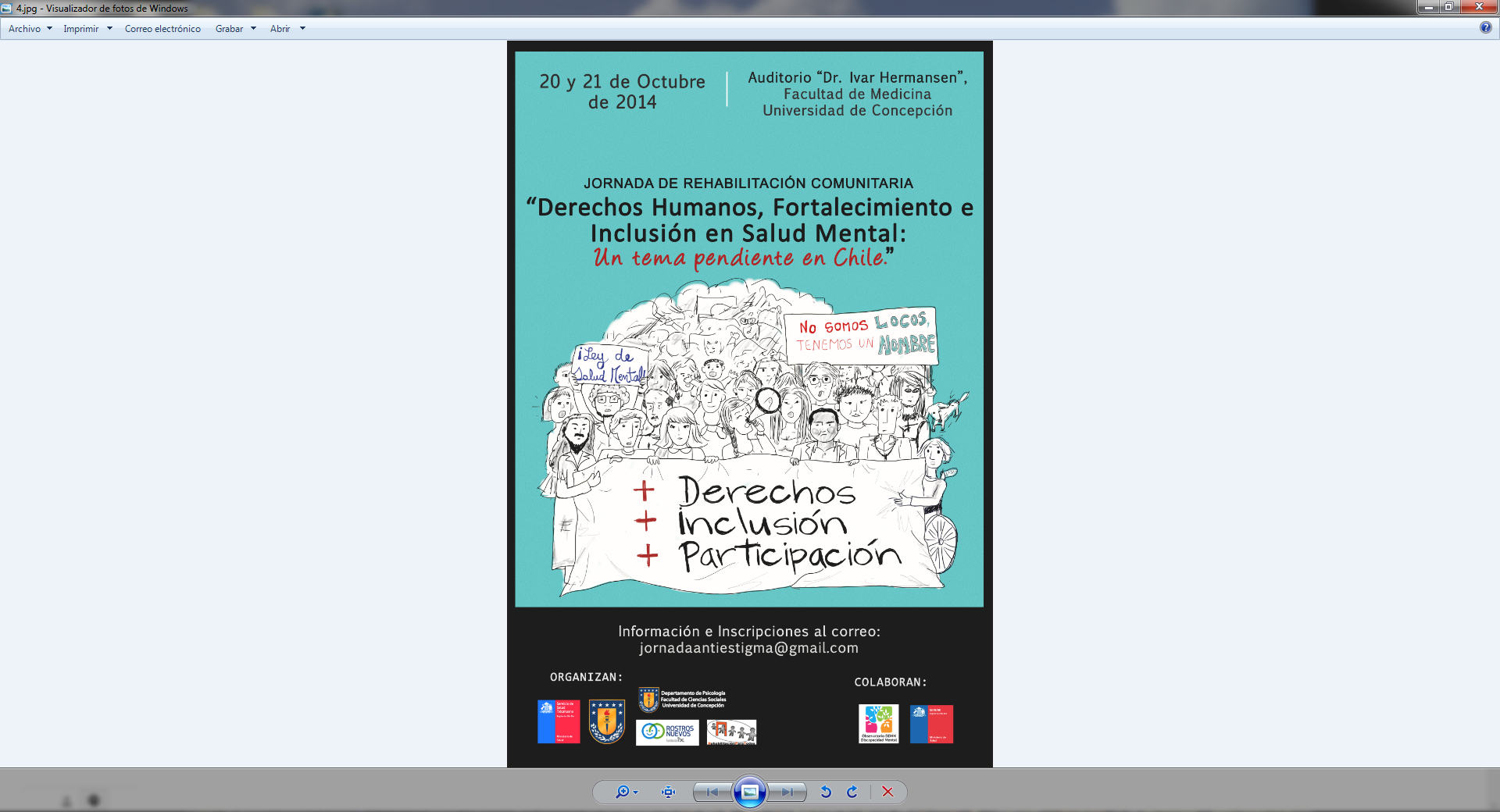 Inscripciones:    jornada.antiestigma@gmail.comNombreApellidosRutLugar de TrabajoCargoDirección laboralTeléfono de contactoMail¿Cómo se enteró delas Jornadas de Rehabilitación comunitaria?-Mail: -Servicio de Salud:-Afiches:-Agrupación de Usuarios y familiares:-Municipio:-Radio:-Dispositivos de SM:-Universidad:-Otro ¿Cuál?: 